Chapter 18: The Kaplan Meier Survival Function20 senior and principal clinical psychologists in a region are monitored for 24 years. During that time, some leave the profession. Censoring occurs either when the study ends or they are lost to follow-up.  Load the data (Psychologists Leaving.csv) in Jamovi and analyze the Kaplan-Meier curve. If this is the first time you have used this application, load the 'Death Watch' module into Jamovi.  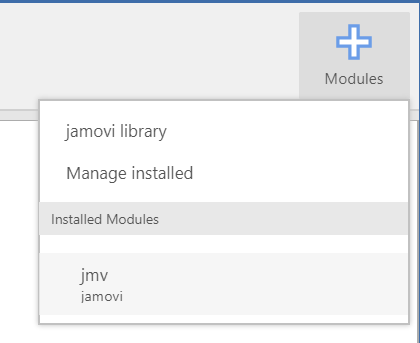 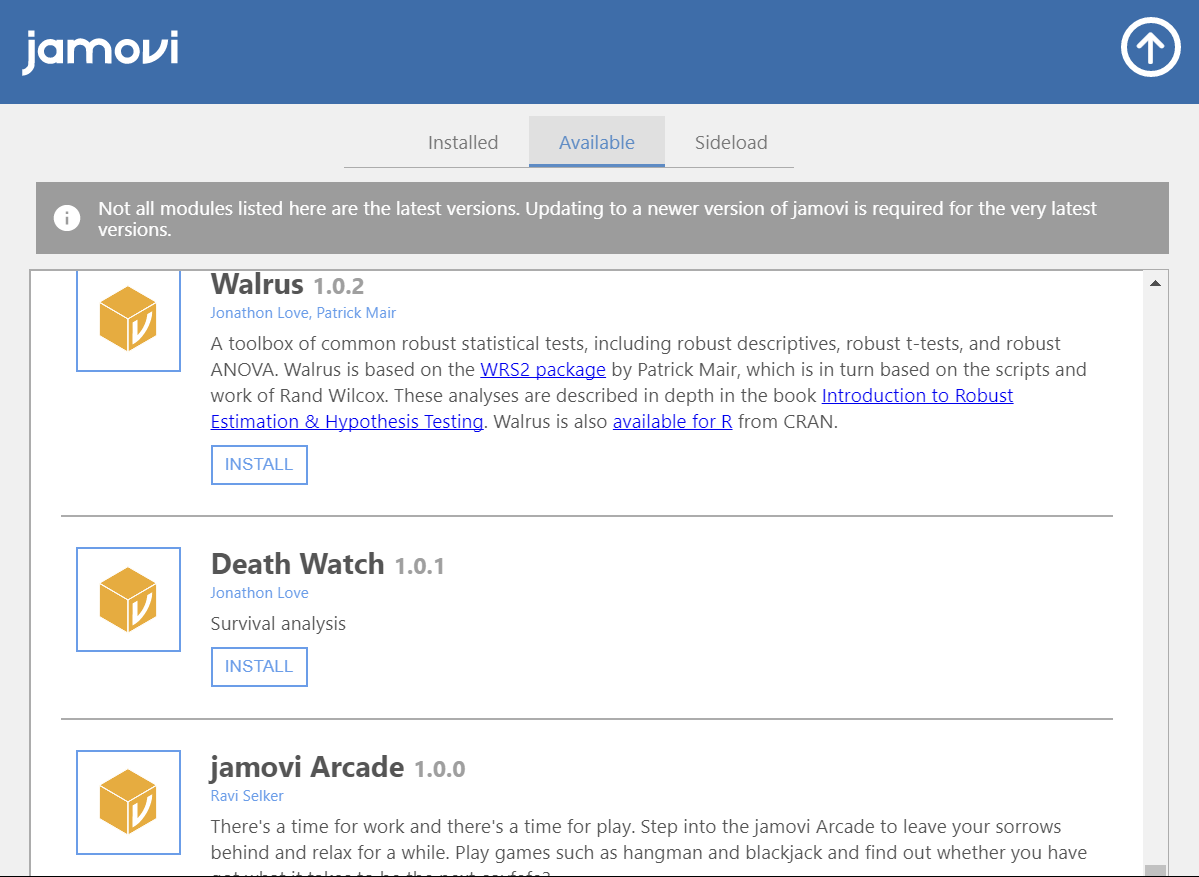 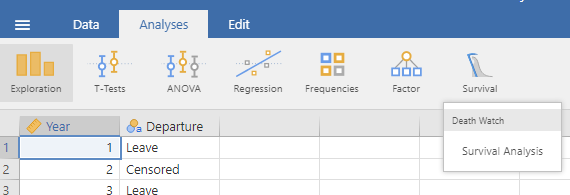 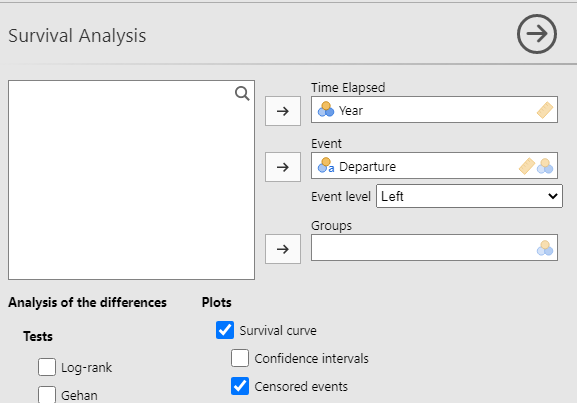 Survival Analysis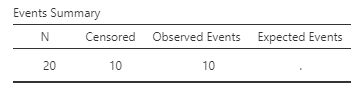 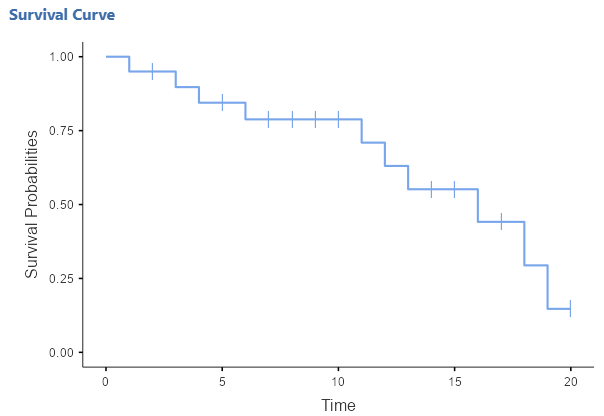 YearDeparture1Left2Censored3Left5Left6Censored8Left9Censored10Censored12Censored13Censored14Left16Left17Left18Censored19Censored20Left21Censored22Left23Left24Censored